Zastupitelstvo města Prostějova o d m í t ánabídku na odkup pozemků p.č. 3965/1 – ostatní plocha o výměře 253 m2, p.č. 3965/2 – ostatní plocha o výměře 311 m2, p.č. 3966/1 – ostatní plocha o výměře 2.320 m2 a p.č. 3966/2 – ostatní plocha o výměře 2.255 m2, vše k.ú. Prostějov, za kupní cenu ve výši 4.000 Kč/m2, tj. celkem 20.556.000 Kč.Důvodová zpráva:     Na Odbor správy a údržby majetku města Magistrátu města Prostějova se dne 28. 02. 2018 obrátil jeden spoluvlastník, který jedná za všechny spoluvlastníky pozemků p.č. 3965/1, p.č. 3965/2, p.č. 3966/1 a p.č. 3966/2, vše k.ú. Prostějov (pozemky spoluvlastní: spoluvlastnický podíl o velikosti 1/2 ve společném jmění manželů I., a  spoluvlastnický podíl o velikosti 1/2 ve společném jmění manželů II.), s nabídkou prodeje pozemků p.č. 3965/1, p.č. 3965/2, p.č. 3966/1 a p.č. 3966/2, vše v k.ú. Prostějov, do vlastnictví Statutárního města Prostějova. Předmětné pozemky se nachází na ul. Jihoslovanská v Prostějově a jsou využívány jako parkoviště (situační mapa s využitím pozemků tvoří přílohu materiálu). Spoluvlastníci jsou ochotni předmětné pozemky postoupit Statutárnímu městu Prostějovu pro smysluplnější využití. Navrhovaná kupní cena za předmětné pozemky je ve výši 4.000 Kč/m2, tj. celkem 20.556.000 Kč. Záležitost je řešena pod sp.zn. OSUMM 99/2018.     Odbor územního plánování a památkové péče sděluje, že výše uvedené pozemky jsou součástí plochy č. 0241, stabilizované plochy smíšené obytné (SX), pro které je předepsaná max. výška zástavby 13/17m (maximální výška římsy nebo okapní hrany / maximální výška hřebene střechy nebo ustoupeného podlaží pod úhlem 45°). V pásu 40 m os osy ulic Újezd a Svatoplukova je stanovena maximální výška staveb 15/19 m (maximální výška římsy nebo okapní hrany / maximální výška hřebene střechy nebo ustoupeného podlaží pod úhlem 45°) a minimální výška zástavby 10 m. Podrobnější informace k hlavnímu, podmíněně přípustnému a nepřípustnému využití naleznete v textové části platného Územního plánu Prostějov, který je uložen na Magistrátu města Prostějova, Odboru územního plánování, oddělení územního plánování, a také je dostupný na internetových stránkách města – www.prostejov.eu/up. Odbor územního plánování a památkové péče dále upozorňuje, že pro toto území byla pořízena územní studie „Územní studie Jihoslovanská“, kde objednatelem byla společnost To & Vdf. Spol. s r.o., Pražská 2951, 407 47 Varnsdorf. Záměrem studie je výstavba samoobslužné myčky vozidel s doplňkovými službami. V případě odregistrování uvedené studie je plocha plně využitelná v rámci regulativů výše uvedených pro plochu smíšenou obytnou. Odbor územního plánování a památkové péče nemá námitek k odprodeji pozemků parcelní čísla 3965/1, 3965/2, 3966/1 a 3966/2 v katastrálním území Prostějov městu Prostějov. Z hlediska územního plánu je odprodej možný, protože nenaruší celkovou koncepci území. Upozorňujeme, že využití pozemku musí být v souladu s regulativy platného Územního plánu Prostějov a zatím platné Územní studie Jihoslovanská.     Odbor rozvoje a investic posoudil uvedenou nabídku a sděluje, že v současnosti neeviduje žádný aktuální investiční ani rozvojový záměr města, který by počítal s využitím nabízených pozemků. Vzhledem k zajímavé poloze nabízeného pozemku v blízkosti centra města a funkční regulaci dle ÚP (plocha bydlení) ORI doporučuje zvážit možnost jeho využití např. pro komunitní dům, domov s pečovatelskou službou či jinou formu podporovaného bydlení.     Komise pro rozvoj města a podporu podnikání Rady města Prostějova ve svém stanovisku ze dne 10. 04. 2018 doporučuje Radě města odkup předmětných pozemků.     Odbor životního prostředí sděluje, že nemá připomínek k předložené nabídce.     Odbor dopravy nemá námitek k výkupu pozemků nabízených spoluvlastníky. Z dopravního hlediska však tyto pozemky pravděpodobně nebudou využitelné.     Rada města Prostějova dne 29.05.2018 usnesením č. 8522 odložila projednání materiálu č. 11.7 Výkup pozemků p.č. 3965/1, p.č. 3965/2, p.č. 3966/1 a p.č. 3966/2, vše v k.ú. Prostějov a ROZOP kapitoly 50, s tím, že s nabízejícími bude projednána možnost snížení nabízené kupní ceny.     Možnost snížení kupní ceny byla dne 13. 06. 2018 osobně projednána se zástupcem, jenž zastupuje spoluvlastníky nabízených pozemků. Na schůzce bylo sděleno, že kupní cenu ve výši 4.000 Kč/m2 považují spoluvlastníci s ohledem na lokalitu a možnost využití předmětných pozemků za konečnou.     Rada města Prostějova dne 27.06.2018 usnesením č. 8617 odložila projednání materiálu č. 11.12 Výkup pozemků p.č. 3965/1, p.č. 3965/2, p.č. 3966/1 a p.č. 3966/2, vše v k.ú. Prostějov a ROZOP kapitoly 50.     Odbor správy a údržby majetku města o této skutečnosti informoval zástupce spoluvlastníků a dne 18. 07. 2018 byl opětovně kontaktován ohledně možnosti snížení kupní ceny a OSÚMM bylo telefonicky sděleno, že požadovaná kupní cena za předmětné pozemky zůstává nezměněna.     Rada města Prostějova dne 31.07.2018 usnesením č. 8713 doporučila Zastupitelstvu města Prostějova odmítnout nabídku na odkup pozemků p.č. 3965/1 – ostatní plocha o výměře 253 m2, p.č. 3965/2 – ostatní plocha o výměře 311 m2, p.č. 3966/1 – ostatní plocha o výměře 2.320 m2 a p.č. 3966/2 – ostatní plocha o výměře 2.255 m2, vše k.ú. Prostějov, za kupní cenu ve výši 4.000 Kč/m2, tj. celkem 20.556.000 Kč.      Odbor správy a údržby majetku města doporučuje odmítnout nabídku na odkup pozemků p.č. 3965/1 – ostatní plocha o výměře 253 m2, p.č. 3965/2 – ostatní plocha o výměře 311 m2, p.č. 3966/1 – ostatní plocha o výměře 2.320 m2 a p.č. 3966/2 – ostatní plocha o výměře 2.255 m2, vše k.ú. Prostějov, za kupní cenu ve výši 4.000 Kč/m2 (celkem 20.556.000 Kč), tj. postupovat dle návrhu usnesení. Odbor SÚMM upozorňuje na skutečnost, že na pozemku p.č. 3966/2 v k.ú. Prostějov vede komunikační vedení včetně jeho ochranného pásma.     Materiál byl předložen k projednání na schůzi Finančního výboru dne 20.08.2018.Osobní údaje fyzických osob jsou z textu vyjmuty v souladu s příslušnými ustanoveními zákona č.101/2000 Sb., o ochraně osobních údajů a o změně některých zákonů, ve znění pozdějších předpisů. Úplné znění materiálu je v souladu s příslušnými ustanoveními zákona č. 128/2000 Sb., o obcích (obecní zřízení), ve znění pozdějších předpisů k nahlédnutí na Magistrátu města Prostějova.Přílohy: 	situační mapafotomapasituace s využitím pozemků jako parkovištěProstějov:	07.08.2018Osoba odpovědná za zpracování materiálu: 	Mgr. Libor Vojtek, vedoucí Odboru správy a údržby majetku města, 	v zastoupení Bc. Vladimír Hofman, vedoucí oddělenínakládání s majetkem města Odboru SÚMM, v. r.Zpracovala:	Zuzana Zapletalová, v. r.		odborný referent oddělení nakládání s majetkem města Odboru SÚMM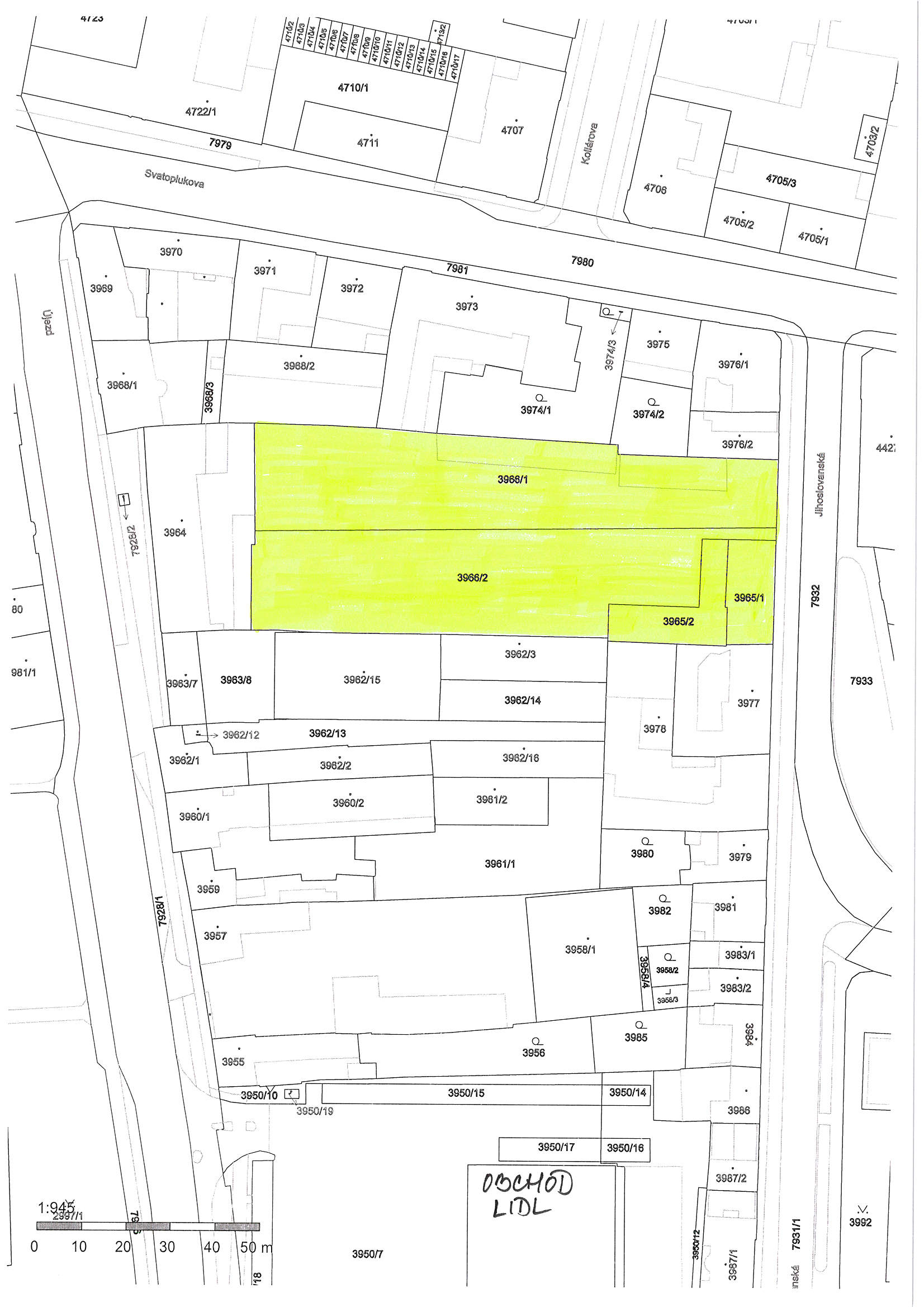 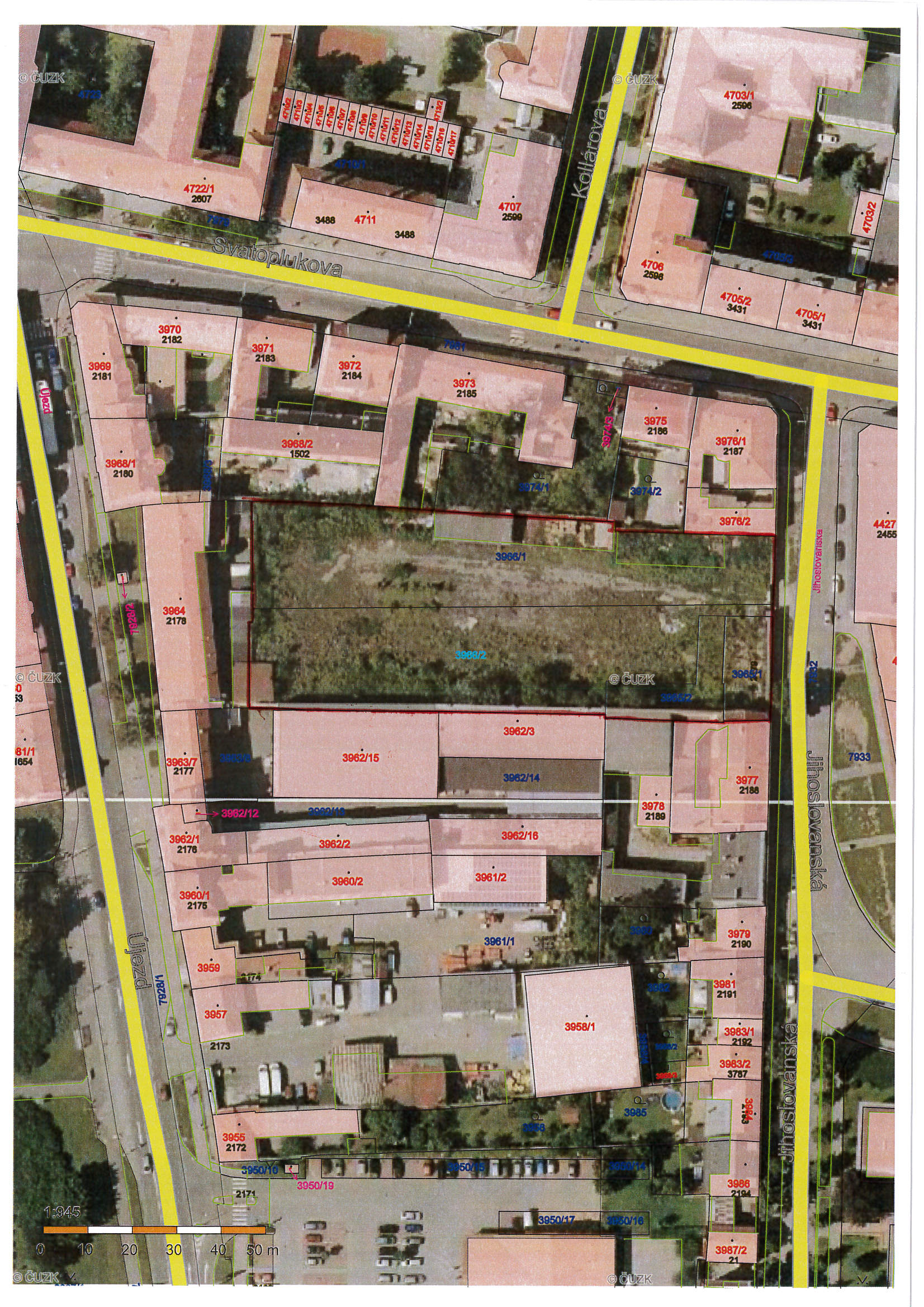 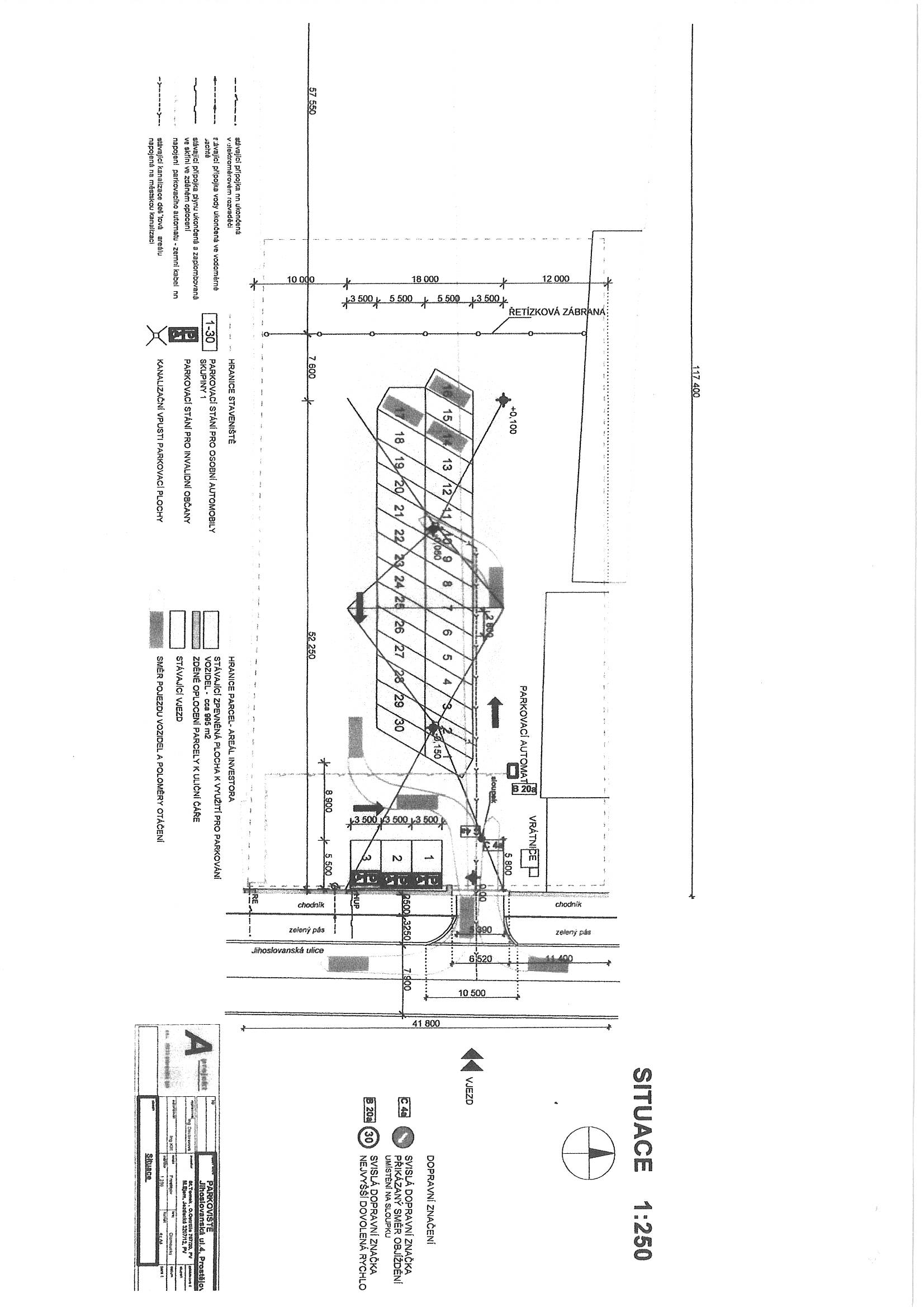 MATERIÁLMATERIÁLčíslo: pro zasedání pro zasedání pro zasedání pro zasedání Zastupitelstva města Prostějova konané dne 27.08.2018Zastupitelstva města Prostějova konané dne 27.08.2018Zastupitelstva města Prostějova konané dne 27.08.2018Zastupitelstva města Prostějova konané dne 27.08.2018Název materiálu:Výkup pozemků p.č. 3965/1, p.č. 3965/2, p.č. 3966/1 a p.č. 3966/2, vše v k.ú. ProstějovVýkup pozemků p.č. 3965/1, p.č. 3965/2, p.č. 3966/1 a p.č. 3966/2, vše v k.ú. ProstějovVýkup pozemků p.č. 3965/1, p.č. 3965/2, p.č. 3966/1 a p.č. 3966/2, vše v k.ú. ProstějovPředkládá:Rada města ProstějovaRada města ProstějovaRada města ProstějovaMgr. Jiří Pospíšil, náměstek primátorky, v.r. Mgr. Jiří Pospíšil, náměstek primátorky, v.r. Mgr. Jiří Pospíšil, náměstek primátorky, v.r. Návrh usnesení:Návrh usnesení:Návrh usnesení:Návrh usnesení: